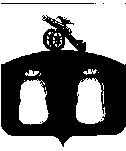  Администрация Бельского районаТверской областиПОСТАНОВЛЕНИЕ           В целях совершенствования деятельности по разработке и утверждению административных регламентов осуществления муниципального контроля, предоставления муниципальных услуг,  в соответствии с Федеральным законом от 27.07.2010 N 210-ФЗ "Об организации предоставления государственных и муниципальных услуг",  постановлением Правительства Российской Федерации от 16.05.2011 N 373 "О разработке и утверждении административных регламентов исполнения государственных функций и административных регламентов предоставления государственных услуг", Администрация Бельского района Тверской  области					ПОСТАНОВЛЯЕТ:              1. Утвердить прилагаемый Порядок разработки и утверждения административных регламентов предоставления муниципальных услуг в Бельском районе Тверской области в новой редакции.            2. Признать утратившим силу постановление Администрации  Бельского района Тверской области от 19.02.2012 г. № 23 «Об утверждении Порядка разработки и утверждения административных регламентов предоставления муниципальных услуг (функций) в Бельском районе Тверской области».          3.  Постановление вступает в силу с момента подписания.	4. Разместить постановление на официальном сайте Администрации Бельского района в информационно - телекоммуникационной сети «Интернет».	5.  Контроль за исполнением настоящего постановления  оставляю за собой.И.о. Главы АдминистрацииБельского района                                                                              А.А. КатаевУтвержден                                                                 постановлениемАдминистрации  Бельского  районаТверской области                               от 09.11. 2018  г.  № 158ПОРЯДОКразработки и утверждения административных регламентовпредоставления муниципальных услуг в Бельском районе Тверской областиI . Общие положения	1.1. Настоящий Порядок разработки и утверждения административных регламентов предоставления муниципальных услуг (далее – Порядок) определяет порядок разработки органами Администрации Бельского района Тверской области, к сфере деятельности которых относится предоставление муниципальных услуг (далее – органы Администрации), и утверждения в установленном порядке административных регламентов предоставления муниципальных услуг. 	1.2. Административным регламентом предоставления муниципальной услуги (далее – Регламент) является муниципальный нормативный правовой акт Администрации Бельского района Тверской области (далее - Администрация), устанавливающий сроки и последовательность административных процедур (действий), осуществляемых органами Администрации в процессе предоставления муниципальной услуги в соответствии с требованиями Федерального закона от 27.07.2010 № 210-ФЗ «Об организации предоставления государственных и муниципальных услуг» (далее – Федеральный закон). 	Регламент также устанавливает порядок взаимодействия между органами Администрации и физическими или юридическими лицами, индивидуальными предпринимателями, их уполномоченными представителями (далее – заявители), иными органами местного самоуправления и органами государственной власти, учреждениями и организациями при предоставлении муниципальной услуги. 	1.3. Регламенты разрабатываются органами Администрации в соответствии с нормативными правовыми актами Российской Федерации, нормативными правовыми актами Тверской области, и утверждаются нормативными правовыми актами Администрации. 	1.4. При разработке Регламентов органы Администрации предусматривают оптимизацию (повышение качества) предоставления муниципальных услуг, в том числе: 	1)  упорядочение административных процедур (действий); 	2)  устранение избыточных административных процедур (действий); 	3) сокращение количества документов, предоставляемых заявителями для предоставления муниципальной услуги, применение новых форм документов, позволяющих устранить необходимость неоднократного предоставления идентичной информации, снижение количества взаимодействий заявителей с должностными лицами Администрации, в том числе за счет выполнения отдельных административных процедур (действий) на базе многофункциональных центров предоставления государственных и муниципальных услуг и реализации принципа «одного окна», использование межведомственных согласований при предоставлении муниципальной услуги без участия заявителя, в том числе с использованием информационно-коммуникационных технологий; 	4)  сокращение срока предоставления муниципальной услуги, а также срока выполнения отдельных административных процедур (действий) в рамках предоставления муниципальной услуги. Органы  Администрации могут установить в Регламенте сокращенные сроки предоставления муниципальной услуги, а также сроки выполнения административных процедур действий в рамках предоставления муниципальной услуги по отношению к соответствующим срокам, установленным законодательством Российской Федерации; 	5) ответственность должностных лиц Администрации, за несоблюдение ими требований Регламентов при выполнении административных процедур (действий); 	6) предоставление муниципальной услуги в электронной форме. 	1.5. Регламенты, разрабатываются в соответствии с федеральными законами, нормативными правовыми актами Российской Федерации, нормативными правовыми актами Тверской  области, а также с учетом иных требований к порядку предоставления соответствующей муниципальной услуги. 	1.6. Регламенты разрабатываются после включения соответствующей муниципальной услуги в реестр муниципальных услуг и функций в сфере контрольно-надзорной деятельности Администрации Бельского района Тверской области  (далее – реестр). 	1.7. Проекты Регламентов размещается на официальном Интернет-сайте Администрации Бельского района Тверской области http://www.belej.ru  в  разделе «Муниципальные услуги» (далее – сеть «Интернет»). 	1.8. Проекты Регламентов, а также проекты муниципальных правовых актов по внесению изменений в ранее изданные Регламенты, признанию Регламентов утратившими силу подлежат независимой экспертизе проводимой независимыми экспертами. 	Заключение об оценке регулирующего воздействия на проекты Регламентов, а также проекты муниципальных правовых актов по внесению изменений в ранее изданные Регламенты, признанию Регламентов утратившими силу не требуется. II. Требования к Регламентам	2.1.Наименование Регламентов определяется органами Администрации с учетом формулировки, соответствующей редакции положения нормативного правового акта, которым предусмотрена муниципальная услуга, и наименование такой муниципальной услуги в реестре. 	2.2. В Регламент включаются следующие разделы: 	1)  общие положения; 	2)  стандарт предоставления муниципальной услуги; 	3) состав, последовательность и сроки выполнения административных процедур, требования к порядку их выполнения, в том числе особенности выполнения административных процедур в электронной форме, а также особенности выполнения административных процедур в многофункциональных центрах; 	4)  формы контроля за исполнением Регламента; 	5) досудебный (внесудебный) порядок обжалования решений и действий (бездействия) органа, предоставляющего государственную услугу, органа, предоставляющего муниципальную услугу, многофункционального центра, организаций, указанных в части 1.1 статьи 16 Федерального закона от 27.07.2010 № 210-ФЗ «Об организации предоставления государственных и муниципальных услуг», а также их должностных лиц, государственных или муниципальных служащих, работников; 	6) особенности выполнения административных процедур (действий) в многофункциональных центрах предоставления государственных и муниципальных услуг. 	В Регламент не включается настоящий раздел, в случае если муниципальная услуга не предоставляется в многофункциональных центрах предоставления государственных и муниципальных услуг. 	2.3. Раздел, касающийся общих положений, состоит из следующих подразделов: 	1) предмет регулирования Регламента; 	2) круг заявителей; 	3) требования к порядку информирования о предоставлении муниципальной услуги, в том числе: 	- порядок получения информации заявителями по вопросам предоставления муниципальной услуги и услуг, которые являются необходимыми и обязательными для предоставления муниципальной услуги, сведений о ходе предоставления муниципальной услуги, в том числе на Едином портале государственных и муниципальных услуг (функций) (далее – Единый Портал) и в Реестре государственных услуг Тверской области  https://rgu.tverreg.ru (далее –Реестр госуслуг).		- порядок, форма, место размещения и способы получения справочной информации, в том числе на стендах в местах предоставления муниципальной услуги, и в многофункциональном центре предоставления государственных и муниципальных услуг. 	К справочной информации относится следующая информация: 	-  место нахождения и графики работы Администрации Бельского района, государственных и муниципальных органов и организаций, обращение в которые необходимо для получения муниципальной услуги, а также многофункциональных центров предоставления государственных и муниципальных услуг; 	- справочные телефоны  органа Администрации, предоставляющего муниципальную услугу, организаций, участвующих в предоставлении муниципальной услуги. 	- адреса официального сайта, а также электронной почты и (или) формы обратной связи структурных подразделений Администрации. 	Справочная информация не приводится в тексте Регламента и подлежит обязательному размещению на официальном сайте Администрации в сети «Интернет», на Едином Портале и в Реестре государственных услуг.	 		Органы  Администрации, предоставляющие муниципальные услуги, обеспечивают в установленном порядке размещение и актуализацию справочной информации в соответствующем разделе. 	2.4. Стандарт предоставления муниципальной услуги должен содержать следующие подразделы: 	1) наименование муниципальной услуги; 	2) наименование органа, предоставляющего муниципальную услугу. Если в предоставлении муниципальной услуги участвуют сотрудники Администрации, а также организации, то указываются все органы и организации, обращение в которые необходимо для предоставления муниципальной услуги. Также указываются требования пункта 3 статьи 7 Федерального закона, а именно - установление запрета требовать от заявителя осуществления действий, в том числе согласований, необходимых для получения муниципальной услуги и связанных с обращением в иные государственные органы и организации, за исключением получения услуг, включенных в перечень услуг, которые являются необходимыми и обязательными для предоставления муниципальной услуг, утвержденный нормативным правовым актом Администрации; 	3) описание результата предоставления муниципальной услуги; 	4) срок предоставления муниципальной услуги, в том числе с учетом необходимости обращения в организации, участвующие в предоставлении муниципальной услуги, срок приостановления предоставления муниципальной услуги в случае, если возможность приостановления предусмотрена законодательством Российской Федерации, срок выдачи (направления) документов, являющихся результатом предоставления муниципальной услуги; 	5) нормативные правовые акты, регулирующие предоставление муниципальной услуги. 	Перечень нормативных правовых актов, регулирующих предоставление муниципальной услуги (с указанием их реквизитов и источников официального опубликования), подлежит обязательному размещению на официальном сайте Администрации в сети «Интернет», на Едином Портале и (или) в Реестре государственных услуг Тверской области. 	В данном подразделе административного регламента должно содержаться указание на соответствующее размещение перечня указанных нормативных правовых актов, регулирующих предоставление муниципальной услуги. 	Органы Администрации обеспечивают размещение и актуализацию перечня нормативных правовых актов, регулирующих предоставление муниципальной услуги на официальном сайте Администрации, а также в соответствующем разделе на Едином Портале и (или)  в Реестре государственных услуг Тверской области.	6) исчерпывающий перечень документов, необходимых в соответствии с нормативными правовыми актами для предоставления муниципальной услуги и услуг, которые являются необходимыми и обязательными для предоставления муниципальной услуги, подлежащих представлению заявителем, способы их получения заявителем, в том числе в электронной форме, порядок их представления (бланки, формы обращений, заявлений и иных документов, подаваемых заявителем в связи с предоставлением муниципальной услуги, приводятся в качестве приложений к Регламенту, за исключением случаев, когда формы указанных документов установлены нормативно правовыми актами Российской Федерации, нормативно правовыми актами Тверской области, а также случаев, когда законодательством Российской Федерации предусмотрена свободная форма подачи этих документов); 	7) исчерпывающий перечень документов, необходимых в соответствии с нормативными правовыми актами для предоставления муниципальной услуги, которые находятся в распоряжении государственных органов, органов местного самоуправления и иных органов, участвующих в предоставлении государственных или муниципальных услуг, и которые заявитель вправе представить, а также способы их получения заявителями, в том числе в электронной форме, порядок их представления (бланки, формы обращений, заявлений и иных документов, подаваемых заявителем в связи с предоставлением муниципальной услуги, приводятся в качестве приложений к Регламенту, за исключением случаев, когда формы указанных документов установлены нормативно правовыми актами Российской Федерации, нормативно правовыми актами Тверской области, а также случаев, когда законодательством Российской Федерации предусмотрена свободная форма подачи этих документов). Непредставление заявителем указанных документов не является основанием для отказа заявителю в предоставлении муниципальной услуги; 	8)  указание на запрет требовать от заявителя: 	-представления документов и информации или осуществления действий, представление или осуществление которых не предусмотрено нормативными правовыми актами, регулирующими отношения, возникающие в связи с предоставлением муниципальной услуги; 	- представления документов и информации, которые в соответствии с нормативными правовыми актами Российской Федерации, нормативными правовыми актами Тверской области и муниципальными правовыми актами находятся в распоряжении Администрации, иных государственных органов, органов местного самоуправления и (или) подведомственных государственным органам и органам местного самоуправления организаций, участвующих в предоставлении государственных или муниципальных услуг, за исключением документов, указанных в части 6 статьи 7 Федерального закона; 	9)  перечень оснований для отказа в приеме документов, необходимых для предоставления муниципальной услуги; 	10) исчерпывающий перечень оснований для приостановления предоставления муниципальной услуги или отказа в предоставлении муниципальной услуги. В случае отсутствия таких оснований следует прямо указать на это в тексте Регламента; 	11) перечень услуг, которые являются необходимыми и обязательными для предоставления муниципальной услуги, в том числе сведения о документе (документах), выдаваемом (выдаваемых) организациями, участвующими в предоставлении муниципальной услуги; 	12) порядок, размер и основания взимания государственной пошлины или иной платы, взимаемой за предоставление муниципальной услуги. В данном подразделе указывается размер государственной пошлины или иной платы, взимаемой за предоставление муниципальной услуги, или ссылка на положение нормативного правового акта, в котором установлен размер такой пошлины или платы; 	13)  порядок, размер и основания взимания платы за предоставление услуг, которые являются необходимыми и обязательными для предоставления муниципальной услуги, включая информацию о методике расчета размера такой платы; 	14) максимальный срок ожидания в очереди при подаче запроса о предоставлении муниципальной услуги, услуги, предоставляемой организацией, участвующей в предоставлении муниципальной услуги, и при получении результата предоставления таких услуг 	15) срок и порядок регистрации запроса заявителя о предоставлении муниципальной услуги и услуги, предоставляемой организацией, участвующей в предоставлении муниципальной услуги, в том числе в электронной форме; 	16) требования к помещениям, в которых предоставляется муниципальная услуга, к залу ожидания, местам для заполнения запросов о предоставлении муниципальной услуги, информационным стендам с образцами их заполнения и перечнем документов, необходимых для предоставления каждой муниципальной услуги, размещению и оформлению визуальной, текстовой и мультимедийной информации о порядке предоставления такой услуги, в том числе к обеспечению доступности для инвалидов указанных объектов в соответствии с законодательством Российской Федерации о социальной защите инвалидов; 	17)   показатели доступности и качества муниципальной услуги, в том числе количество взаимодействий заявителя с должностными лицами при предоставлении муниципальной услуги и их продолжительность, возможность получения муниципальной услуги в многофункциональном центре предоставления государственных и муниципальных услуг, возможность получения информации о ходе предоставления муниципальной услуги, в том числе с использованием информационно-коммуникационных технологий; 	18) иные требования, в том числе учитывающие особенности предоставления муниципальных услуг в многофункциональных центрах предоставления государственных и муниципальных услуг и особенности предоставления муниципальной услуги в электронной форме. При определении особенностей предоставления муниципальной услуги в электронной форме указывается перечень классов средств электронной подписи, которые допускаются к использованию при обращении за получением муниципальной услуги, оказываемой с применением усиленной квалифицированной электронной подписи, и определяются на основании утверждаемой федеральным органом исполнительной власти по согласованию с Федеральной службой безопасности Российской Федерации модели угроз безопасности информации в информационной системе, используемой в целях приема обращений за получением муниципальной услуги и (или) предоставления такой услуги. 	2.5. Раздел, касающийся состава, последовательности и сроков выполнения административных процедур (действий), требований к порядку их выполнения, в том числе особенностей выполнения административных процедур (действий) в электронной форме, а также особенностей выполнения административных процедур (действий) в многофункциональных центрах предоставления государственных и муниципальных услуг, состоит из подразделов, соответствующих количеству административных процедур - логически обособленных последовательностей административных действий при предоставлении муниципальных услуг и услуг, которые являются необходимыми и обязательными для предоставления муниципальной услуги, имеющих конечный результат и выделяемых в рамках предоставления муниципальной услуги. В начале раздела указывается исчерпывающий перечень административных процедур (действий), содержащихся в нем. 	2.6. Описание каждой административной процедуры предусматривает: 	1)  основания для начала административной процедуры; 	2)  содержание каждого административного действия, входящего в состав административной процедуры, продолжительность и (или) максимальный срок его выполнения; 	3) сведения о должностном лице, ответственном за выполнение каждого административного действия, входящего в состав административной процедуры. Если нормативные правовые акты, непосредственно регулирующие предоставление муниципальной услуги, содержат указание на конкретную должность, она указывается в тексте Регламента; 	4)  критерии принятия решений; 	5) результат административной процедуры и порядок передачи результата, который может совпадать с основанием для начала выполнения следующей административной процедуры; 	6)  способ фиксации результата выполнения административной процедуры, в том числе в электронной форме, содержащий указание на формат обязательного отображения административной процедуры. 	2.7. Раздел, касающийся форм контроля за предоставлением муниципальной услуги, состоит из следующих подразделов: 	1) порядок осуществления текущего контроля за соблюдением и исполнением ответственными должностными лицами положений регламента и иных нормативных правовых актов, устанавливающих требования к предоставлению муниципальной услуги, а также принятием ими решений; 	2) порядок и периодичность осуществления плановых и внеплановых проверок полноты и качества предоставления муниципальной услуги, в том числе порядок и формы контроля за полнотой и качеством предоставления муниципальной услуги; 	3) ответственность должностных лиц органа, предоставляющего муниципальную услугу, за решения и действия (бездействие), принимаемые (осуществляемые) ими в ходе предоставления муниципальной услуги; 	4)  положения, характеризующие требования к порядку и формам контроля за предоставлением муниципальной услуги, в том числе со стороны граждан, их объединений и организаций. 	2.8. Раздел, касающийся досудебного (внесудебного) порядка обжалования решений и действий (бездействия) органа, предоставляющего муниципальную услугу, многофункционального центра, организаций, указанных в части 1.1 статьи 16 Федерального закона от 27.07.2010 № 210-ФЗ «Об организации предоставления государственных и муниципальных услуг», а также их должностных лиц, государственных или муниципальных служащих, работников, состоит из следующих подразделов: 	-  информация для заявителя о его праве подать жалобу; 	-  предмет жалобы; 	- орган, предоставляющий муниципальную услугу, а также его должностные лица, которым может быть направлена жалоба; 	-   порядок подачи и рассмотрения жалобы; 	-   сроки рассмотрения жалобы; 	-   результат рассмотрения жалобы; 	- порядок информирования заявителя о результатах рассмотрения жалобы; 	-  порядок обжалования решения по жалобе; 	- право заявителя на получение информации и документов, необходимых для обоснования и рассмотрения жалобы; 	- способы информирования заявителей о порядке подачи и рассмотрения жалобы. 09.11 2018                                                 г. Белый                                             № 158Об утверждении Порядка разработки и утверждения административных регламентов предоставления муниципальных услуг в Бельском районе Тверской области